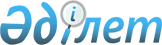 Об исполнении пункта 5 этапа 5 Поэтапного плана формирования Единого экономического пространства в отношении сфер естественных монополий (в секторальном (отраслевом) разрезе)Решение Коллегии Евразийской экономической комиссии от 16 января 2014 года № 3

      Приняв к сведению информацию члена Коллегии (Министра) по энергетике и инфраструктуре Евразийской экономической комиссии Ахметова Д.К. о мониторинге исполнения Поэтапного плана формирования Единого экономического пространства в отношении сфер естественных монополий (в секторальном (отраслевом) разрезе), утвержденного Решением Коллегии Евразийской экономической комиссии от 5 февраля 2013 г. № 14 (далее – Поэтапный план), констатируя неисполнение Российской Федерацией пункта 5 этапа 5 Поэтапного плана и в соответствии со статьей 20 Договора о Евразийской экономической комиссии от 18 ноября 2011 года, Коллегия Евразийской экономической комиссии решила:



      1. Уведомить федеральный орган исполнительной власти Российской Федерации, осуществляющий взаимодействие с Евразийской экономической комиссией, о необходимости исполнения Российской Федерацией пункта 5 этапа 5 Поэтапного плана с информированием об исполнении указанного пункта Евразийской экономической комиссии в течение 10 календарных дней со дня вступления в силу настоящего Решения.



      2. Настоящее Решение вступает в силу по истечении 30 календарных дней с даты его официального опубликования.       Председатель Коллегии

Евразийской экономической комиссии                   В. Христенко
					© 2012. РГП на ПХВ «Институт законодательства и правовой информации Республики Казахстан» Министерства юстиции Республики Казахстан
				